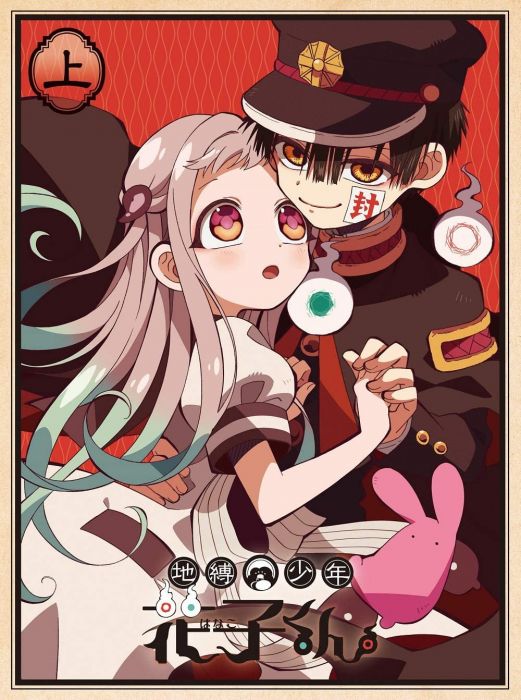 一二三四五8:45-9:25藝文自然閱讀數學數學9:35-10:15藝文自然數學國語健康10:30-11:10綜合體育藝文體育綜合11:20-12:00國語國語國語本土語國語午休13:30-14:10社會英語英語14:20-15:00電腦英語自然15:20-16:00綜合社會社會